PENGARUH KOMPENSASI DAN DISIPLIN KERJA TERHADAP KINERJA KARYAWAN PT. POS INDONESIA (PERSERO) DI BANDUNG DRAFT SKRIPSIUntuk memenuhi persyaratan sidang Skripsi Guna memperoleh gelar Sarjana EkonomiOleh :M ASHRO ABDY HARAHAP114010172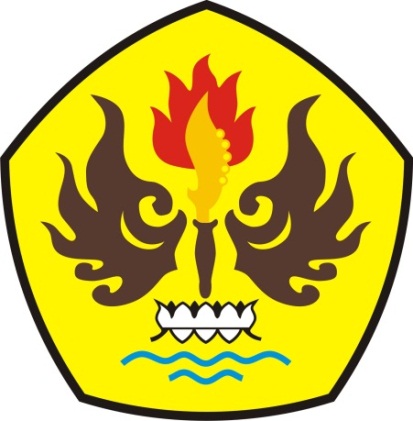 PROGRAM STUDI MANAJEMEN FAKULTAS EKONOMI DAN BISNISUNIVERSITAS PASUNDANBANDUNG2018